МУНИЦИПАЛЬНОЕ БЮДЖЕТНОЕ ДОШКОЛЬНОЕ ОБРАЗОВАТЕЛЬНОЕ УЧРЕЖДЕНИЕ – ДЕТСКИЙ САД КОМБИНИРОВАННОГО ВИДА №3  БАРАБИНСКОГО РАЙОНА НОВОСИБИРСКОЙ ОБЛАСТИДетский познавательно –исследовательский проект«Мы живем в России!»Подготовила:Чечулина Ирина Викторовна,Воспитатель ВККЦель: формирование нравственно – патриотических чувств, воспитание ценностного отношения любви к Родине у старших дошкольников.                                        Задачи проекта:                                                                                                  формировать представления о России, как многонациональном государстве, 
развивать у детей познавательный интерес к символике российского государства. Закрепить виды народных промыслов России, воспитывать у детей чувство патриотизма и гордости за свою Родину, проживающему народу, желание беречь и защищать ее,                                     Тип проекта: познавательный, творческий.
Участники проекта: дошкольники, родители, педагоги.
Длительность: краткосрочный 1 неделя.                                                                      Актуальность: Быть патриотом – значит ощущать себя неотъемлемой частью Отечества. Чувство патриотизма многогранно по своему содержанию: это и любовь к родным местам, и гордость за свой народ, и ощущение неразрывности с окружающим, и желание сохранить, приумножить богатство своей страны. Это сложное чувство возникает еще в дошкольном детстве, когда закладываются основы ценностного отношения к окружающему миру, и формируется в ребёнке постепенно, в ходе воспитания любви к своим ближним, к детскому саду, к родным местам, родной стране. Дошкольный возраст как период становления личности имеет свои потенциальные возможности для формирования высших нравственных чувств, к которым, и относиться чувство патриотизма.                                                                       Россия – родина для многих. Но для того, чтобы считать себя её сыном или дочерью, необходимо ощутить духовную жизнь своего народа и творчески утвердить себя в ней, принять русский язык, историю и культуру страны, как свои собственные. Духовный, творческий патриотизм надо прививать с раннего детства.                                                                                                                       Цель: формирование нравственно – патриотических чувств, воспитание ценностного отношения любви к Родине у старших дошкольников.                                        Задачи проекта:                                                                                                  формировать представления о России, как многонациональном государстве, развивать у детей познавательный интерес к символике российского государства, закрепить виды народных промыслов России,                                          воспитывать у детей чувство патриотизма и гордости за свою Родину, проживающему народу, желание беречь и защищать ее.                                   Предполагаемый результат: - создание предметно–развивающей среды в группе;- формирование у детей представлений об истории, культуре, традициях народа, об его социальной жизни в настоящее время через систему занятий познавательного цикла, в продуктивной, игровой, исследовательской деятельности.Ожидаемый результатДля детей: Дети испытывают гордость за свою страну, интересуются историей Родины. Знают традиции родного народа, символику России, историю малой родины. У детей более глубокие знания о России.Для    родителей: Родители    стали    понимать    важность    воспитания патриотических качеств в дошкольном возрастеДля педагогов: Повышение уровня педагогического мастерстваЭтапы проведения и реализации проекта:Подготовительный1. изучение литературы,2. изготовление наглядно - информационных пособий для детей и родителей.3. составление конспектов, картотек игр, пособий.4. анкетирование участников проекта.II. Организационно-практический «Наша Родина - Россия»Цель: воспитание гражданских чувств, чувства любви к Родине, родному краю.Задачи:- вызвать у детей чувство восхищения и восторга красотой своей Родины;- познакомить детей с символами государства (герб, флаг, гимн);- расширять представление о городах России;- познакомить с русским национальным костюмом;- развивать интерес к русским традициям и промыслам.Работа с родителямиПредметно-развивающая среда:В целях формирования интереса к культурному наследию была организована экскурсия для детей и их родителей в музей декоративно – прикладного и народного искусства. Во время экскурсии у детей возникли вопросы о различиях в народных костюмах, декоративной росписи. Таким образом, у детей появился устойчивый интерес и мотивация к исследованию данной темы.В ходе дальнейших бесед была определена модель 3 вопросов.Что мы знаем?	Россия большая.Столица России Москва.У России есть флаг и герб.У России есть президент.В России много городов.Россию надо защищать,если нападут враги.В России много городов.Что хотим узнать?Почему у разных народов России разные костюмы?Какие народы проживают в России и где проживают?Чем они занимаются?А я тоже отношусь, к какому - то народу?Как узнать?Прочитать в книге.Спросить у родителей.Спросить у воспитателей. Исходя из интересов детей был подобран материал для реализации проекта. Конспекты НОД, подвижные игры, песни, пословицы и поговорки разных народов России. Был приготовлен лепбук по теме.
Для развития самостоятельной поисковой деятельности на основании полученных знаний, а также формирования любознательности, была организованна эвристическая предметно развивающая среда – зона «Моя Родина».                                                                                                       Содержание центра было пополнено следующими материалами.                         1. Раскраски «Народы России». Дети раскрашивали женские и мужские народные костюмы. Для передачи сходства, дети обращались к альбомам.            2. Дидактические игры «Подбери костюм», «Флаг России», «Укрась костюм».                                                                                                                        3. Энциклопедия «Народы России».                                                                         4.Глобус и карта России. Совместно с воспитателем дети определяли положение России на глобусе. Находили столицу России на карте. Определяли область проживания отдельных народов России.                               5. Карта России, сделанная своими руками. Совместно с воспитателями была нарисована карта России, на которую дети наклеивали картинки с изображением людей в национальных костюмах.                                                На заключительном этапе дети находили сходства и различия между различными национальностями. Детьми были сделаны выводы что, несмотря на национальные различия, область проживания, все мы граждане одной большой, великой, красивой страны и должны жить в мире и согласии.Таким образом, с помощью этого проекта у детей закрепились знания о русской культуре, ее традициях, национальной одежде, подвижных играх. У детей закрепились знания о гербе, флаге России, о ее столице. Прослушали гимн России. Приняли участия в конкурсе «Гимн простыми словами» Родители активно помогали в подготовке и проведении проекта и в создании лепбука.Проект «Государственный символ России -  герб»«Герб, флаг и гимн - самые главные отличительные знаки государства. Они обозначают единство страны, равноправие её народов. В них сохраняется память предков, передавших нам любовь и уважение к Отечеству, веру в добро и справедливость». Мишель де МонтеньПроблема (актуальность проекта): Ознакомление с важнейшими государственными символами традиционно входит в содержание патриотического воспитания дошкольников. Воспитание патриотических чувств у детей дошкольного возраста – одна из задач нравственного воспитания, включающая в себя воспитание любви к близким людям, к детскому саду, к родному дому, улице, городу, к родной стране. С дошкольного возраста нужно воспитывать детей гражданами своей малой и большой Родины. Поэтому необходимо дать ознакомительные сведения о гербе и флаге России. У народа они символизирует святость и гордость. Их назначение – объединение народов, проживающих на одной территории, на основе  общей истории и традиций, отраженных в гербе, флаге и гимне. Очень важно воспитывать у детей дошкольников ответственность, гражданскую позицию, любовь к своей малой Родине.Цель проекта: формирование положительного эстетического отношения к Государственным символам Российской Федерации через герб в рамках патриотического воспитания дошкольников.Задачи проекта: -пробудить в детях чувство любви к Родине через знакомство с гербом; -воспитывать уважение к своей нации, к семье, семейным традициям, к своему народу;- вовлекать родителей в совместную деятельность для изготовления герба семьи;Тип проекта: по доминирующей деятельности – познавательный;По времени проведения – краткосрочный.Участники проекта: дети подготовительной группы, воспитатели, родители.Предполагаемый результат: Сформирован устойчивый интерес к символике страны. Узнают и отличают символы России среди символов других стран. Имеют представления о цветовом значении символики и геральдики.Виды детской деятельностиигровая: с/р. игра «Путешествие по стране», д/и. «Кому что нужно», «Подбери слово», «Собери герб».коммуникативная: беседа «Символика России»,  рассказывание детей из личного опыта «Моя малая Родина», «Моя семья», разучивание стихотворений о родине.Подготовительный этап:Определение темы, цели и задач, содержания проекта, прогнозирование результата;Обсуждение проекта с родителями и специалистами учреждения, выявление возможностей, средств, необходимых для реализации проекта, определение содержания деятельности всех участников проекта.Участие родителей в проектной деятельности:Участие в подборе информации: фотографий, иллюстраций, книг по теме проекта, иного познавательного материала.Участие в совместных мероприятиях (праздниках, развлечениях, экскурсиях).Методы проекта:-Беседы-Экскурсии-Чтение и прослушивание литературных произведений (стихов, сказок, рассказов, былин)-Игры-Творческая деятельность детей самостоятельная и с родителями.-Применение ИКТ во всех видах деятельности-Деловая игра-Аппликация «Герб группы»-Конкурс «Герб моей семьи»Нравственно – патриотическое воспитание ребёнка – это сложный педагогический процесс. В основе его лежит развитие нравственных чувств. Чувство Родины начинает формироваться у ребёнка с отношения в семье, к самым близким людям – к матери, отцу,   дедушке, бабушке, с восхищения тем, что видит перед собой малыш, чему он изумляется и что вызывает отклик в его душе. И хотя многие впечатления ещё не осознаны им глубоко, но, пропущенные через детское восприятие  они играют огромную роль в становлении личности патриота. Интерес и любовь к родному краю начинается с ближайшего окружения,  со знакомства  с детским садом, своей улицей, городом, а также  со страной, её столицей и символикой. Проект представлен 2 блоками:Основной этап:Мероприятия по работе с детьми: Беседа «Наш дом - Россия», «Символ России - герб», «Герб Новосибирской области», «Герб Барабинска». Чтение художественной литературы «Георгий Победоносец» и стихотворений о Родине.Рассматривание иллюстраций с последующим обсуждением.Прослушивание гимна Российской Федерации сл. С.В. Михалкова, А.В. АлександроваДидактическая игра «Собери герб»Физкультминутка «С лентами» - дети с лентами исполняют танцевальные движения.Рассматривание иллюстраций и картин о государственных символах Российской Федерации.- Дидактическая игра «Найди герб», «Исправь ошибку»- Подвижная игра «Раз, два, три»- Прослушивание гимна России, музыкальная игра «Угадай мелодию!»- Выполнение аппликации «Герб группы».-Буклет «Воспитание патриотизма»-Конкурс «Герб моей семьи»-Деловая игра «Хочу все знать»Достигнутые результаты:- У дошкольников сформированы представления о гербе, флаге и гимне нашей страны- Дети применяют полученные знания о гербе, флаге и гимне Российской Федерации в ходе общения в игровых и жизненных ситуациях.- рост познавательной активности детей, повышение активности родителей в делах группы.- Созданы условия в группе и ДОУ для расширения представлений у детей о государственной символике России.Перспективы дальнейшего развития проекта:Участие в данном творческом проекте позволило расширить свой профессиональный опыт, найти необычные способы взаимодействия с детьми и их родителями.Таким образом, формирование представлений о государственной символике России у детей старшего дошкольного возраста – это необходимый процесс, которым управляет педагог, используя в своей деятельности все возможности процесса обучения, учитывая при этом возрастные и психологофизические особенности дошкольников.Методическое обеспечение:1. Алешина Н. В. Патриотическое воспитание дошкольников. - М.: ЦГЛ, 2005.2. Антонов Ю. Е., Левина Л. В. Как научить детей любить Родину - М. ,2005.3. Бубенина Н. В. Патриотическое воспитание в детских библиотеках. - М., 2001.4. Дошкольное воспитание. Издательский Дом «ВОСПИТАНИЕ ДОШКОЛЬНИКА», № 11, 2015. Ерохина Е. Л., Круглова Т. А. Государственные символы России: флаг, герб, гимн. Альбом для занятий с детьми 5-7 лет. - М.: Издательство «Ювента», 2002. Жукова Р. А. Правовое воспитание. Старшая и подготовительная группа. Разработка занятий. Издание 2-е переработанное. – Волгоград: ИТД «Корифей», 2010.5. Калашников Г. В. Гербы и символы: История Российского герба. Альбом демонстративных картин. - СПб, Детство-Пресс. 2006.6. Кондрыкинская Л. А. Занятия по патриотическому воспитанию в детском саду. - М., 2006.7. Ривина Е. Знакомим дошкольников и младших школьников с гербом и флагом России. - М., 2002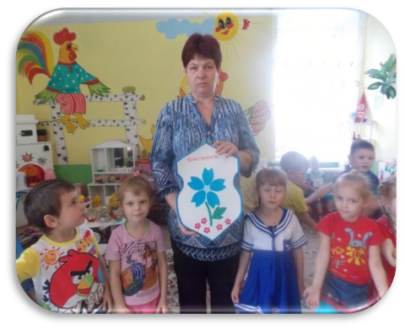 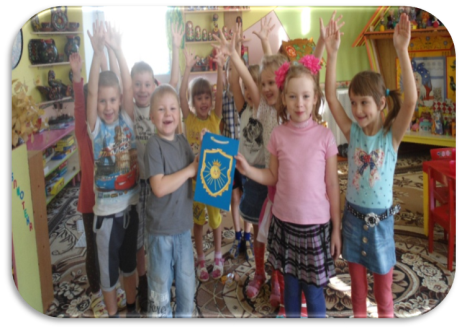 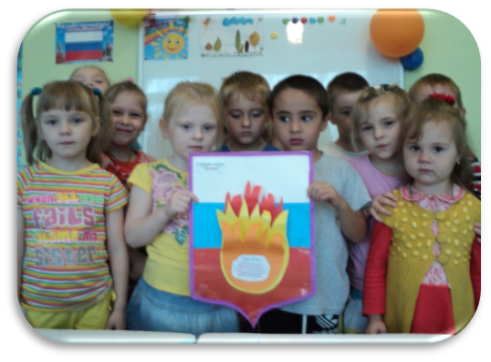 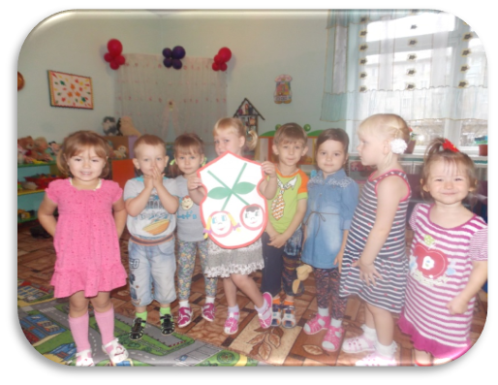 воспитателиМероприятиязанятия«Наша страна Россия» «Москва-столица России»                    «Мастера земли русской»: «Гжель», «Жостово», «Дымково», и другие.беседы«Государственные символы России: флаг, герб, гимн»«В гостях у Матрешки»«Откуда герб пришёл» «Россияне – граждане России» Широка страна моя родная»«Какие народы живут в России»дидактические игры:«Найди флаг России»         «Угадай русские промыслы»         «Чей костюм» «Сложи узор»«Выложи узор на кокошнике» русские народные подвижные и хороводные игры«Ручеек», «Пятнашки» «Гори- гори ясно» «Плетень»«Калитушка»заучивание стихово Москве, Родине, России, Пословицы и поговорки русского народа заучивание поговорок, небылиц, народных скороговорок рисование«Раскрась матрешку»«Филимоновские игрушки»«Спасская башня» «Орнаменты для сарафанов и кокошников», аппликация: «Кремль», «Флаг России»,экскурсия Музей, мемориалИтоговое мероприятие: Викторина«Моя Родина – Россия»        МероприятияПапка - передвижка«Наша Родина Россия!»Консультация«Развивайте в детях чувство патриотизма»Памятки«Расскажите детям о семейных традициях», «Выучите с детьми стихиЛепбук«С чего начинается Родина»Зона развитиявоспитателидетифактЗона творчестваВыставка книг о Родине, РоссииПодбор художественных произведений о России, Москве, о природе.Чтение, рассматривание, рассказывание, беседы.Зона познанияАльбомы для рассматривания:«Города России»«Москва – столица нашей Родины»«Государственные символы России»Создание альбома: «Достопримечательности нашего города»Рассматривание, рассказывание, беседы, рисование.Зона художественно – эстетического творчестваАльбомы для рассматривания:«Золотая Хохлома»«Весёлый Городец»«Сине-голубая Гжель»«Дымковская игрушка»Творческая композиция «В гостях у народных мастеров»Создание мини-музея «Изделия из бересты»Силуэты предметов быта для росписи из бумаги, глины, соленого тестаРассматривание, рисование, аппликация, изготовление поделок из природного и бросового материала.Временной периодБлокиТема мероприятияПрограммное содержание   Компоненты (формы и методы работы)   Компоненты (формы и методы работы)1-я неделя «Герб Российской Федерации»«Знакомство с гербом РФ»Продолжать развивать в детях чувство гражданственности. Дать детям представление о гербе, как государственной символике страны.Учить отличать герб Российской Федерации от гербов других стран. Объяснить обозначение цветов и составляющих частей герба.Беседа с применением мультимедийного оборудования (презентации), Просмотр фотоальбома «Гербы мира». Участие в групповом семейном конкурсе «Герб моей семьи»Игры дидактической направленности.Беседа с применением мультимедийного оборудования (презентации), Просмотр фотоальбома «Гербы мира». Участие в групповом семейном конкурсе «Герб моей семьи»Игры дидактической направленности.2-я неделя Деловая игра для детей   «Хочу все знать»Подвести итог деятельности посредством игровой деятельности.Привлечь родителей к организации данного мероприятия.Закрепить представления детей о гербе РФ.Определить уровень освоения информации детьми.Разучивание стихов о Родине.Подготовка защиты герба своей семьи победителями внутригруппового семейного  конкурса «Герб моей семьи».Оформление зала соответственно теме игры. Подготовка грамот и памятных призов для участников игры.Разучивание стихов о Родине.Подготовка защиты герба своей семьи победителями внутригруппового семейного  конкурса «Герб моей семьи».Оформление зала соответственно теме игры. Подготовка грамот и памятных призов для участников игры.